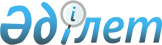 О внесении изменений в постановление акимата района от 14 февраля 2005 года № 36 "Об утверждении Инструкции по организации и финансированию общественных работ"
					
			Утративший силу
			
			
		
					Постановление акимата Тарановского района Костанайской области от 15 апреля 2009 года № 88. Зарегистрировано управлением юстиции Тарановского района Костанайской области 28 апреля 2009 года № 9-18-86. Утратило силу - Постановлением акимата Тарановского района Костанайской области от 19 мая 2009 года № 143

      Сноска. Утратило силу - Постановлением акимата Тарановского района Костанайской области от 19.05.2009 № 143.      В соответствии с подпунктом 14) пункта 1 статьи 31 Закона Республики Казахстан от 23 января 2001 года № 148 "О местном государственном управлении и самоуправлении в Республике Казахстан", статьей 14 Закона Республики Казахстан от 25 апреля 2003 года № 405 "Об обязательном социальном страховании", главой 4  Правил организации и финансирования общественных работ, утвержденных постановлением Правительства Республики Казахстан от 19 июня 2001 года № 836 "О мерах по реализации Закона Республики Казахстан от 23 января 2001 года "О занятости населения" акимат Тарановского района ПОСТАНОВЛЯЕТ:

      1. Внести в постановление акимата Тарановского района "Об утверждении инструкции по организации и финансированию общественных работ" от 14 февраля 2005 года № 36 (номер регистрации в Реестре государственной регистрации нормативных правовых актов 3366 от 10 марта 2005 года, опубликовано в районной газете "Маяк" 23 марта 2005 года № 12) вносились изменения и дополнения: постановлением акимата от 20 января 2006 года № 8 "О внесении изменений и дополнений в постановление акимата Тарановского района от 14 февраля 2005 года № 36 "Об утверждении Инструкции по организации и финансированию общественных работ" (номер регистрации в Реестре государственной регистрации нормативных правовых актов 9-18-20 от 6 февраля 2006 года, опубликовано в районной газете "Маяк" 16 февраля 2006 года № 7), постановлением акимата от 2 сентября 2008 года № 225 "О внесении изменений в постановление акимата Тарановского района от 14 февраля 2005 года № 36 "Об утверждении Инструкции по организации и финансированию общественных работ" (номер регистрации в Реестре государственной регистрации нормативных правовых актов 9-18-73 от 15 сентября 2008 года, опубликовано в районной газете "Маяк" 18 сентября 2008 года № 38) следующие изменения:



      в Инструкции по организации и финансированию общественных работ, утвержденной указанным постановлением:

      пункт 12 изложить в новой редакции:

      "12. Расходы работодателей на оплату труда участников общественных работ в полуторном размере минимальной заработной платы, установленной Законом о республиканском бюджете на соответствующий год, социальные отчисления в фонд государственного социального страхования, социальный налог и уплата комиссионного вознаграждения за услуги банков второго уровня, возмещаются из средств местного (районного) бюджета. Бюджетные средства перечисляются на расчетные счета работодателей";

      в пункте 15 слова "выписку из приказа о приеме на работу и об увольнении" исключить.



      2. Контроль за исполнением данного постановления возложить на заместителя акима района Бермагамбетова Р. М.



      3. Настоящее постановление вводится в действие по истечении десяти календарных дней после дня его первого официального опубликования.      Аким

      Тарановского района                        А. Ахметжанов
					© 2012. РГП на ПХВ «Институт законодательства и правовой информации Республики Казахстан» Министерства юстиции Республики Казахстан
				